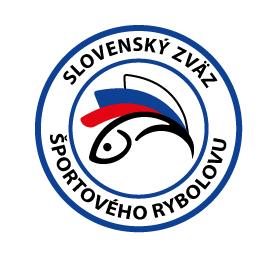 Slovenský zväz športového rybolovuPrihláška na MSR juniorov LRU F pre rok 2023Prihlasujem sa do kategórie:			U25      U20     U15     UP  (označte kategóriu)Meno a priezvisko: 				......................................................................*Číslo registračného preukazu športovca:	......................................................................Dátum narodenia: 				......................................................................Adresa: 					......................................................................Člen OZ SRZ: 				......................................................................Tel. kontakt:					......................................................................e-mail:  					......................................................................Týmto sa záväzne prihlasujem na M SR juniorov v LRU feeder pre rok 2023.Podpis : 					.......................................................................Prihlášku do kategórie U15 a U20 (u pretekárov, ktorí nie sú starší ako 18 rokov) musí podpísať  zákonný zástupca, resp. poverený tréner alebo športový vedúci pretekára starší ako 18 rokov.Meno a priezvisko zákonného zástupcu:             ..............................................................Tel. číslo:                                                             ..............................................................E-mail:						      ..............................................................	Podpis:                                       		      ...............................................................*Pretekári, ktorí ešte neboli zaregistrovaní do registračného systému SZŠR  a nemajú vystavený registračný preukaz pretekára SZŠR zašlú spolu s prihláškou vyplnenú „Žiadosť o registráciu fyzickej osoby“ alebo „Žiadosť o registráciu fyzickej osoby – jednotlivca do 18r.“. Na základe žiadosti im bude vystavený a zaslaný registračný preukaz športovca SZŠR.„Žiadosť o registráciu fyzickej osoby – jednotlivca“, a aj  „Žiadosť o registráciu fyzickej osoby – jednotlivca do 18 rokov“ sa dá stiahnuť na stránke SZŠR: https://www.szsr.sk/tlaciva-na-stiahnutie/